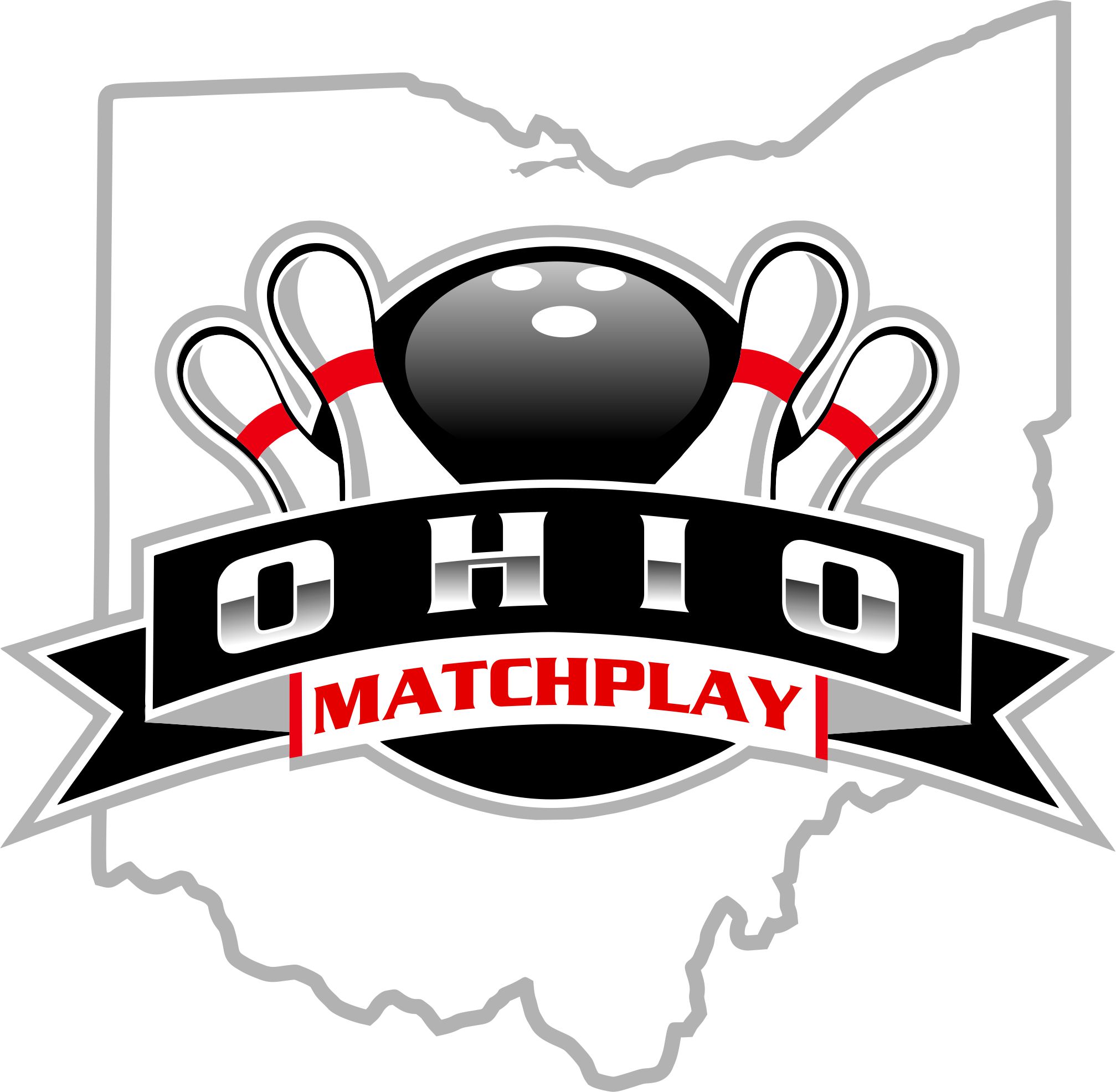 Open Event Tournament Rules:
1. Open events do NOT count towards the 50 and Over event count.2. The entry fee is $100. Payable by cash ONLY. ($85 Prize Fund, $15 lineage & expenses). There is a pre-pay option for the event thru Venmo up to the Friday prior to the event. Walk in entries must pay cash.3. All prize money will be returned 100% on a ratio of 1 in 4 entries. In the event of a protest, all monies will be withheld pending the ruling of any disputes.4. This event is sanctioned thru the United States Bowling Congress (USBC) therefore all participants must be sanctioned thru USBC prior to participating in the event.
5. Current USBC rules governing tournament play will strictly be adhered to. The tournament director will decide any issues not covered by USBC. Your payment of entry fees is your agreement to accept any decisions that may be made by the tournament director. The tournament director reserves the right to reject any entry. When starting practice has ended is when all ball surface adjustments have ended!! There will be no surface adjustments during the match play portion of the event.6. Check-in will start at noon. Lane assignment will be given at check-in. There will be no more than 6 bowlers per pair of lanes unless we are using a 24-lane center or smaller. The tournament starting time is 1 pm. Entries close at 1 pm on the day of the tournament. 7. Players will bowl 5 games crossing 10 lanes. Skip procedure will be determined the day of the event. All scoring will be on a scratch basis with no handicap.8. Based on 48 bowlers, the top 12 will be seeded into the single-game match play bracket. Using the 48-player scenario, the top 4 players will have byes and a practice pair to stay loose on while the seeded 5-12 players will bowl a one game match with the winner advancing. During the 1st 2 rounds of match play, there will be 5 minutes of practice. After the 3rd round there will be 2 practice shots on each lane and players who advance will go right into match play. Higher seed will have lane choice to start the match. With 64 entries, we will go to 16 seeded players into the bracket and eliminate the practice pair and byes. If we are between 52 and 63 entries, we will award cash spots on a 1 in 4 ratio. Cash spots are entry fee returned ($100).
9. Ties in qualifying will be broken using a 9th and 10th frame roll-off. The participants will get no more than 8 total warm up shots on the pair of lanes. The player with the highest game during qualifying will have lane choice in the roll off. If both are tied in high game, then a coin flip will determine who has choice. Ties in match play will be broken with a one-shot roll off with higher seed determining order and lane choice. Highest pinfall will advance. If both players remain tied, then the roll off will repeat until there is a winner.10.  ALL bowlers will be responsible for their own scores. Any error must be reported IMMEDIATELY! Once scores are posted, each bowler will have 10 minutes to check their scores for discrepancies. After 10 minutes, ALL SCORES ARE FINAL!!